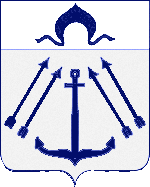 СОВЕТ  ДЕПУТАТОВ ПОСЕЛЕНИЯ  КОКОШКИНО   В ГОРОДЕ МОСКВЕ	_______________________________________________________________________РЕШЕНИЕ                                                       от 24.11.2016  года № 233/3   О рассмотрении проекта градостроительного плана земельного участка по адресу: город Москва, поселение Кокошкино, д.п.Кокошкино, ул.Кирова, уч.17в, кадастровый номер 50:26:0171115:17 В соответствии с Законом города Москвы от 06.11.2002 № 56 «Об организации местного самоуправления в городе Москве», статьей 69 Закона города Москвы от 25.06.2008 № 28 «Градостроительный кодекс города Москвы», рассмотрев и обсудив представленные Окружной комиссией по вопросам градостроительства, землепользования и застройки при Правительстве Москвы в Троицком и Новомосковском административных округах материалы по проекту градостроительного плана земельного участка, Совет депутатов поселения Кокошкино решил:1. Принять к сведению проект градостроительного плана земельного участка по адресу: г. Москва, поселение Кокошкино, д.п.Кокошкино, ул.Кирова, уч.17в, кадастровый номер 50:26:0171115:17  для изменения вида разрешенного использования земельного участка с вида «для индивидуальной жилой застройки» на виды «индивидуальное жилищное строительство»», «магазины», «общественное питание».2. Направить настоящее решение в Окружную комиссию по вопросам градостроительства, землепользования и застройки при Правительстве Москвы в Троицком и Новомосковском административных округах города Москвы.3.	Опубликовать настоящее решение в информационном бюллетене администрации поселения Кокошкино и разместить на официальном сайте администрации поселения Кокошкино в информационно-телекоммуникационной сети «Интернет».4.	Контроль за исполнением настоящего решения возложить на Главу поселения Кокошкино Афонина М.А.Глава поселения Кокошкино	             М.А. Афонин